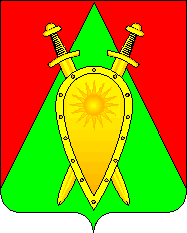 ДУМА ГОРОДСКОГО ОКРУГА ЗАТО П. ГОРНЫЙРЕШЕНИЕ24 января 2023 года                                                                                 № 02О внесении изменений в Положение о размере и условиях оплаты труда муниципальных служащих городского округа ЗАТО п.ГорныйВ соответствии с Федеральным законом от 06 октября 2003 года № 131-ФЗ «Об общих принципах организации местного самоуправления в Российской Федерации», Федеральным законом от 02 марта 2007 года № 25-ФЗ «О муниципальной службе в Российской Федерации», Законом Забайкальского края от 29 декабря 2008 года № 108-ЗЗК «О муниципальной службе в Забайкальском крае», постановлением Правительства Забайкальского края от 11 апреля 2022 года № 130 «О внесении изменений в Методику расчета нормативов формирования расходов на содержание органов местного самоуправления муниципальных образования Забайкальского края», Уставом городского округа ЗАТО п. Горный, ДУМА ГОРОДСКОГО ОКРУГА РЕШИЛА:1.  Внести в Положение о размере и условиях оплаты труда муниципальных служащих городского округа ЗАТО п.Горный, утвержденное решением Думы городского округа ЗАТО п. Горный от 08 декабря 2016 года № 69 (с изменениями, внесёнными решениями Думы городского округа ЗАТО п.Горный от 16 ноября 2017 года № 14, от 15 февраля 2018 года № 34, от 24 мая 2018 № 50, от 15 октября 2019 года № 27, 26 января 2021 года № 2, 30 июня 2022 года № 34) следующие изменения:1.1. Приложение к Положению о размере и условиях оплаты труда муниципальных служащих городского округа ЗАТО п.Горный изложить в новой редакции, согласно приложению к настоящему решению.1.2. наименование раздела 10 «10. Иные выплаты, предусмотренные федеральными законами» изложить в новой редакции:«10. Иные выплаты лицам, замещающим должности муниципальной службы»;1.3.  пункт 66 раздела 10 дополнить подпунктом 66.3. следующего содержания:«66.3. материальное стимулирования муниципальных служащих, внесших существенный вклад в достижение наилучших результатов по социально-экономическому развитию Забайкальского края, может осуществляться за счет межбюджетных трансфертов из федерального бюджета и бюджета Забайкальского края на основании правовых актов главы ЗАТО п.Горный.»1.4. подпункт 66.3. пункта 66 раздела 10 считать подпунктом 66.4. соответственно. 2.    Настоящее решение распространяется на правоотношения возникшие с 01 января 2023 года.3.     Настоящее решение опубликовать (обнародовать) на официальном сайте городского округа ЗАТО п. Горный http:s//gorniy.75.ru/.Председатель Думы городского округа ЗАТО п.Горный                                          		И.А.ФедечкинаГлава ЗАТО п. Горный           						Т.В.КарнаухПриложение к решению Думы городского округа ЗАТО п. Горныйот «24» января 2023 года № 02Приложение к Положению о размере и условиях оплаты труда муниципальных служащих городского округа ЗАТО п.Горный(в редакции решения Думы городского округа ЗАТО п.Горный от 30 июня 2022 года № 34)РАЗМЕРЫ ДОЛЖНОСТНЫХ ОКЛАДОВ МУНИЦИПАЛЬНЫХ СЛУЖАЩИХ ГОРОДСКОГО ОКРУГА ЗАТО П. ГОРНЫЙДолжность муниципальной службыРазмер должностного оклада (руб.)Заместитель главы городского округа ЗАТО п.Горный7519Председатель комитета по финансам6391Начальник отдела администрации городского округа5357Начальник отдела комитета по финансам4512Главный специалист4230Ведущий специалист3948Специалист 1 разряда3384Специалист 2 разряда3290